FUNGSI KOMUNIKASI PEMASARAN DALAM MENINGKATKAN MINAT KONSUMEN DI ROGER’S CAFÉ(Studi Analisis Deskriptif Mengenai Teknik Komunikasi Pemasaran Dalam Meningkatkan Minat Konsumen di Roger’s Café)SKRIPSIDiajukan Untuk Memenuhi Salah Satu Syarat Menempuh Ujian Sidang Strata Satu (S1)  Konsentrasi Humas Jurusan Ilmu KomunikasiMILA NUR ISTIQOMAH122050320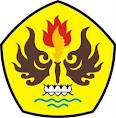 FAKULTAS ILMU SOSIAL DAN ILMU POLITIK UNIVERSITAS PASUNDAN BANDUNG2016LEMBAR PENGESAHANFUNGSI KOMUNIKASI PEMASARAN DALAM MENINGKATKAN MINAT KONSUMEN DI ROGER’S CAFÉ(Studi Analisis Deskriptif Mengenai Teknik Komunikasi Pemasaran Dalam Meningkatkan Minat Konsumen di Roger’s Café)Oleh  :MILA NUR ISTIQOMAH122050320SKRIPSIUntuk Memenuhi Salah Satu Syarat Ujian guna Memperolah Gelar Sarjana Pada program Studi Ilmu Komunikasi Ini Telah Disetujui Oleh Pembimbing Pada Tanggal Seperti Tertera Dibawah iniBandung, 29 Oktober 2016Pembimbing,Dra. Hj. Yulia Segarwati, M.Si